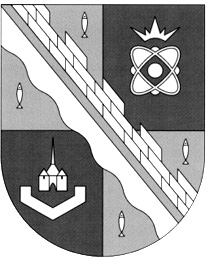 администрация МУНИЦИПАЛЬНОГО ОБРАЗОВАНИЯ                                        СОСНОВОБОРСКИЙ ГОРОДСКОЙ ОКРУГ  ЛЕНИНГРАДСКОЙ ОБЛАСТИпостановлениеот 25/07/2014 № 1802Об образовании комиссиипо обеспечению безопасности дорожного движенияпри администрации Сосновоборского городского округа      В целях формирования и проведения единой государственной политики, направленной на решение вопросов обеспечения безопасности дорожного движения в Ленинградской области, в соответствии с  Постановлением  Правительства РФ                       от 25 апреля 2006 года № 237 « О Правительственной комиссии по обеспечению безопасности дорожного движения» и Распоряжения Губернатора Ленинградской области от 11 февраля 2013 года № 101-рг, администрация Сосновоборского городского округа п о с т а н о в л я е т:Образовать комиссию по обеспечению безопасности дорожного движения при администрации Сосновоборского городского округа.Утвердить Положение о комиссии по обеспечению безопасности дорожного движения при администрации Сосновоборского городского округа (Приложение № 1).Утвердить состав комиссии по обеспечению безопасности дорожного движенияпри администрации Сосновоборского городского округа (Приложение № 2).Признать утратившим силу постановление администрации Сосновоборскогогородского округа от 31.03.2009 № 427 «Об утверждении состава комиссии и Положения о комиссии по обеспечению безопасности дорожного движения при Администрации Сосновоборского городского округа» и все постановления, вносившие в него изменения.Общему отделу администрации (Тарасова М.С.) обнародовать настоящее постановление на электронном сайте городской газеты «Маяк».Пресс-центру администрации (Арибжанов Р.М.) разместить настоящее постановление на официальном сайте Сосновоборского городского округа.Настоящее постановление вступает в силу со дня официального обнародования.Контроль за исполнением настоящего постановления оставляю за собой.Глава администрацииСосновоборского городского округа                                                               В.И. ГоликовИсп. Б.Д. Большевтел. 2-65-61; СЕСОГЛАСОВАНО: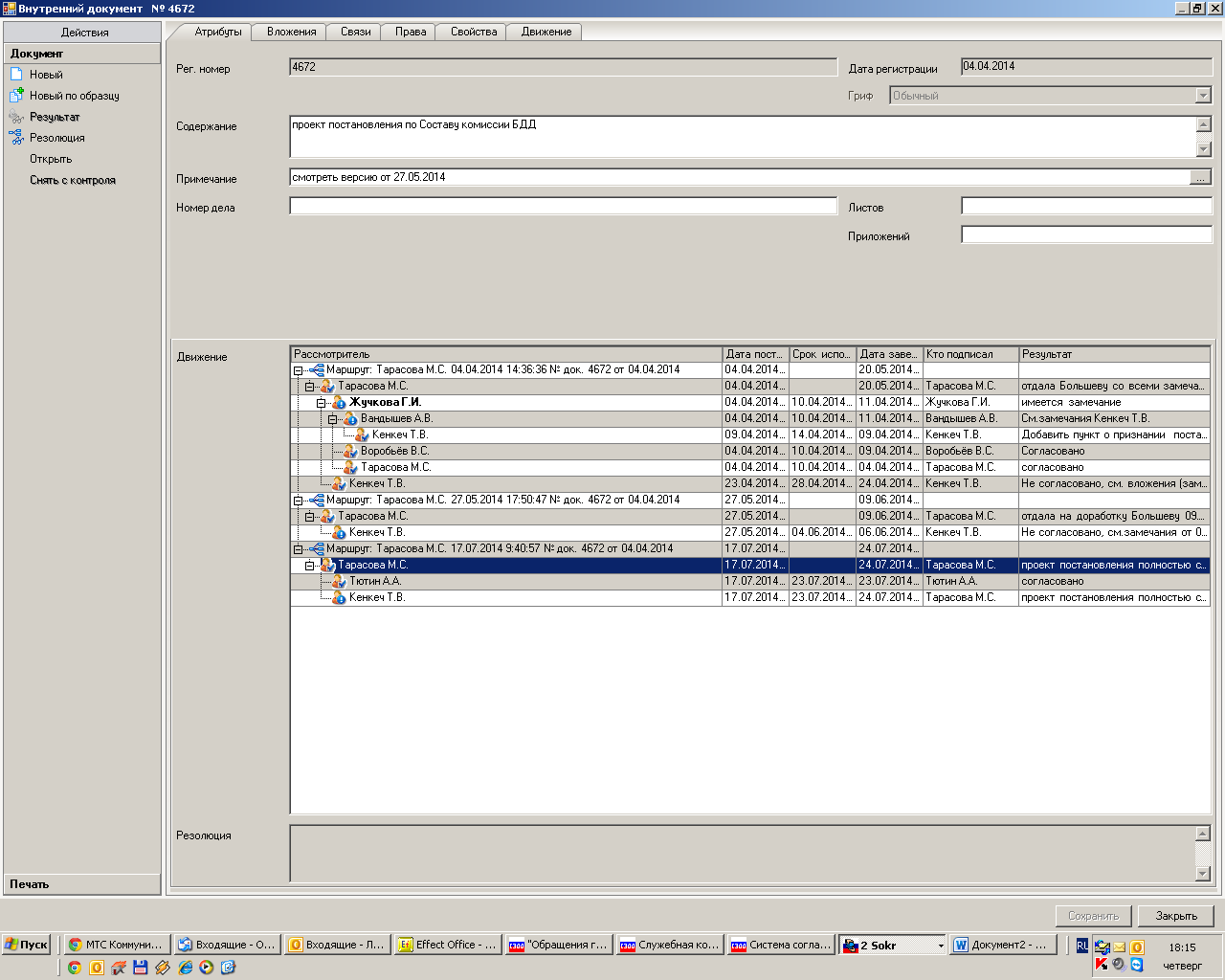 УТВЕРЖДЕНО                                                                                        постановлением администрацииСосновоборского городского округа                                                                   от 25/072014 № 1802(Приложение №1)Положениео комиссии по обеспечению безопасности дорожного движенияпри администрации Сосновоборского городского округаОбщие положения       1.1.Комиссия по обеспечению безопасности дорожного движения при администрации Сосновоборского городского округа (далее – Комиссия) является координационным органом, образованным для обеспечения согласованных действий органов местного самоуправления, организаций и учреждений, участвующих в обеспечении безопасности дорожного движения в муниципальном образовании Сосновоборский городской округ.        1.2.Комиссия в своей деятельности руководствуется Конституцией РФ, Федеральными конституционными законами, правовыми актами Президента Российской Федерации и правовыми актами Правительства РФ, областными законами, правовыми актами Губернатора Ленинградской области, а также постановлениями и распоряжениями администрации Сосновоборского городского округа и настоящим Положением.Основные задачи Комиссии.Основными задачами Комиссии являются:      2.1. Обеспечение согласованных действий органов местного самоуправления, организаций и учреждений, участвующих в реализации основных направлений государственной политики в сфере обеспечения безопасности дорожного движения;      2.2.   Разработка предложений по основным направлениям правового регулирования в сфере обеспечения безопасности дорожного движения;      2.3.  Координация деятельности органов местного самоуправления по реализации федеральных целевых программ, а также по разработке и реализации  муниципальных  программ по обеспечению безопасности дорожного движения в муниципальном образовании Сосновоборского городского округа.Функции Комиссии.      3.1. Организует изучение причин возникновения дорожно-транспортных происшествий.      3.2. Рассматривает предложения органов местного самоуправления, организаций и учреждений по совершенствованию правового регулирования в сфере обеспечения безопасности дорожного движения.      3.3. Определяет, с учётом поступивших предложений,  приоритетные направления деятельности по предупреждению дорожно-транспортных происшествий и снижению тяжести их последствий.      3.4. Рассматривает вопросы разработки и реализации долгосрочных муниципальных целевых программ повышения безопасности дорожного движения.      3.5.  Осуществляет взаимодействие со средствами массовой информации по вопросам освещения проблем безопасности дорожного движения.Права Комиссии.      Комиссия имеет право:      4.1. Заслушивать на заседании Комиссии представителей органов местного самоуправления, представителей организаций и учреждений муниципального образования Сосновоборский городской округ.      4.2.  Заслушивать и получать от органов местного самоуправления, организаций и учреждений муниципального образования Сосновоборский городской округ материалы и информацию, необходимые для работы комиссии.      4.3.  Образовывать рабочие группы по отдельным направлениям деятельности Комиссии.Организация деятельности Комиссии.      5.1. Комиссия формируется в составе председателя Комиссии, заместителя председателя Комиссии, членов Комиссии и ответственного секретаря Комиссии.      Председателем Комиссии является Глава администрации Сосновоборского городского округа.Состав Комиссии утверждается Постановлением  администрации Сосновоборского городского округа.Комиссия осуществляет деятельность в соответствии с планом работы, принимаемым на заседании Комиссии и утверждаемым председателем Комиссии.Заседание Комиссии ведёт председатель Комиссии, а в его отсутствии – заместитель председателя Комиссии.Заседания Комиссии проводятся не реже одного раза в квартал. В случае необходимости могут проводиться внеочередные заседания Комиссии.Заседание Комиссии считаются правомочными, если на нём присутствует более половины членов Комиссии.Решения Комиссии принимаются большинством голосов  присутствующих на заседании членов Комиссии.Решения Комиссии оформляются протоколом, который утверждается председательствующим на заседании Комиссии и подписывается ответственным секретарём Комиссии.Исп. Б.Д. Большевтел. 2-65-61; СЕУТВЕРЖДЕНпостановлением администрацииСосновоборского городского округа                                                                                       от  25/07/2014 № 1802     (Приложение № 2)С О С Т А Вкомиссии по обеспечению безопасности дорожного движенияпри администрации Сосновоборского городского округаПредседатель комиссии:Голиков Владислав Иванович          -  глава администрации Сосновоборского                                                                                             городского округаЗаместитель председателя комиссии:Воробьев Василий Семенович         -  заместитель главы администрации Ответственный секретарь комиссии:Большев Виталий Дмитриевич      -  ведущий инженер по охране труда МКУ «ЦАХО»Члены комиссии:Борисова Елена Анатольевна        - председатель КАГиЗ администрацииКомарова Татьяна Модестовна     -   начальник ОВБиДХ администрацииНастеко Александр Иванович       -   начальник ОКСа администрацииНенашев Александр Евгеньевич     - начальник Сосновоборского ОГИБДД ОМВД РФ                                                              по г.Сосновый Бор (по согласованию)Харитонов Валерий Александрович – инженер по безопасности дорожного движения                                                                   и охране труда СМУП «АТ» (по согласованию)Ступин Евгений Валентинович        - председатель комитета ЖКХ администрацииСафин Раиф Шагидовлетович        - депутат Совета депутатов (по согласованию)Исп. В.Д. Большевтел. 2-65-61; СЕ